	18.08.2022r.Nr postępowania: 28-TBD/2022OGŁOSZENIE O SPRZEDAŻYPrzedsiębiorstwo Napraw i Utrzymania Infrastruktury Kolejowej w Krakowie Sp. z o.o. z siedzibą w Krakowie, ul. Prokocimska 4, 30 – 556 Kraków, ogłasza sprzedaż: Wagon techniczno-gospodarczy mieszkalny 01-0225Nazwa przedmiotu ogłoszenia: wagon techniczno – gospodarczy mieszkalny 	                           Rok budowy: 1943		                           Masa własna : 10 000 kg	Numer fabryczny: 01-0225		                           				          Opis : Wysoki poziom wyeksploatowania, brak naprawy rewizyjnej.Przedmiot oferty można obejrzeć na bazie w Dębicy, ul. Sandomierska 39, po uprzednim uzgodnieniu 
– pod numerem telefonu: Krzysztof Wnęk 664-961-458, Kazimierz Hulek 784-022-792Minimalna cena zakupu: 8 600,00 zł nettoOferty z proponowaną ceną zakupu (z VAT) należy składać w formie:Papierowej - w zaklejonych kopertach z napisem „Oferta 28-TBD/2022‘’ w sekretariacie Spółki przy 
ul. Prokocimskiej 4 w Krakowie w godzinach od 8:00 do 16:00 lub w oddziale Spółki przy ul. Wodnej 3 w Krakowie w godzinach 8:00 – 14:00 do dnia 14.09.2022r. do godziny 12:00. lubElektronicznej – na adres mailowy: kasacje@pnuik.pl do dnia 14.09.2022r. do godziny 12:00. Tytuł maila powinien zawierać numer oferty: „Oferta 28-TBD/2022”Załącznik z ofertą powinien być chroniony hasłem, które zostanie udostępnione Sprzedającemu w dniu 15.09.2022r. 
Prosimy w ofercie o podanie numeru kontaktowego celem otrzymania hasła do otwarcia oferty. Oferta powinna zawierać:             - imię, nazwisko i adres lub nazwę (firmę) i siedzibę oferenta,             - oferowaną cenę (płatność przelewem bankowym),             - oświadczenie oferenta, że zapoznał się ze stanem przedmiotu sprzedaży.Firma zastrzega sobie prawo sprzedaży przedmiotu ogłoszenia z wolnej ręki - przed terminem zakończenia przetargu, jeżeli któryś z Oferentów zaoferuje cenę minimalną.
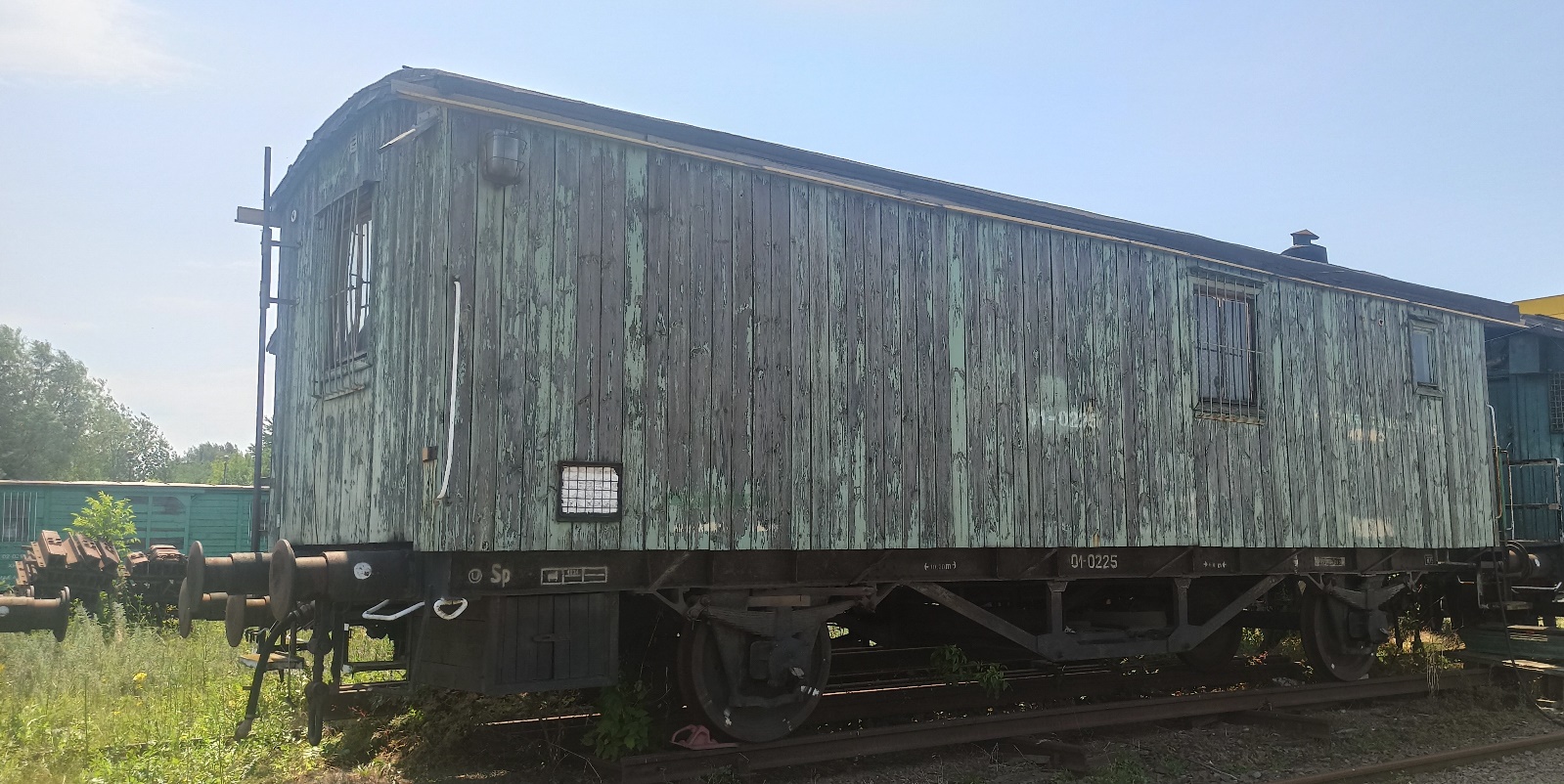 